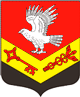 Муниципальное образование«ЗАНЕВСКОЕ ГОРОДСКОЕ ПОСЕЛЕНИЕ»Всеволожского муниципального района Ленинградской областиАДМИНИСТРАЦИЯПОСТАНОВЛЕНИЕ03.11.2017 г.											№ 737д. ЗаневкаО признании утратившим силу постановления администрации МО «Заневское городское поселение» от 20.07.2017 г. № 472 «О внесении изменений в Устав   муниципального казенного  учреждения «Центр оказания услуг»В соответствии с Федеральным законом от 06.10.2003 № 131-ФЗ «Об общих принципах организации местного самоуправления в Российской Федерации», администрация муниципального образования «Заневское городское поселение» Всеволожского муниципального района Ленинградской областиПОСТАНОВЛЯЕТ:	1. Признать утратившим силу постановление администрации МО «Заневское городское поселение» от 20.07.2017 г. № 472 «О внесении изменений в Устав муниципального казенного учреждения «Центр оказания услуг».2. Настоящее постановление вступает в силу со дня его подписания.3.Опубликовать настоящее постановление на официальном сайте МО «Заневское городское поселение».4. Контроль за исполнением настоящего постановления оставляю за собой.Глава администрации 									А. В. Гердий